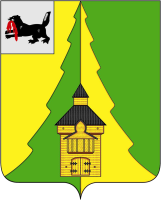 Иркутская областьНижнеилимский районКонтрольно-счетная палатаНижнеилимского муниципального района==========================================================================от  24  апреля   .                                                                                    г. Железногорск-Илимский ЗАКЛЮЧЕНИЕ № 01-10/9по результатам внешней проверки годового отчета об исполнении бюджетаРадищевского городского поселения Нижнеилимского района  за 2014 год.       Заключение Контрольно-счетной палаты Нижнеилимского муниципального района (далее – КСП района) на проект решения Думы муниципального образования «Радищевское городское поселение» Нижнеилимского муниципального района «Отчет об исполнении бюджета Радищевского городского поселения МО за 2014 год» подготовлено в соответствии с требованиями ст. 264.4 Бюджетного кодекса Российской Федерации (далее БК РФ), п.3 ч.2 ст.9 Федерального закона от 07.02.2011г. № 6-ФЗ «Об общих принципах организации и деятельности контрольно-счетных органов субъектов Российской Федерации и муниципальных образований» (далее – Федеральный закон № 6-ФЗ), Положения о Контрольно-счетной палате Нижнеилимского муниципального района, утвержденного Решением Думы Нижнеилимского муниципального района от 22.02.2012г. № 186, Соглашения о передаче Контрольно-счетной палате Нижнеилимского муниципального района полномочий контрольно-счетного органа муниципального образования Радищевского городского поселения по осуществлению внешнего муниципального финансового контроля  от 25.11.2013 года № 13 и Стандарта внешнего муниципального финансового контроля КСП Нижнеилимского муниципального района «Порядок организации и проведения внешней проверки годового отчета об исполнении местного бюджета».Общие сведения.		 Муниципальное образование «Радищевское городское поселение» Нижнеилимского района наделено статусом городского поселения Законом Иркутской области от 16 декабря 2004 года № 96-оз «О статусе и границах муниципальных образований Нижнеилимского района Иркутской области». Муниципальное образование «Радищевское городское поселение» (далее Поселение или МО «Радищевское ГП») входит в состав муниципального образования «Нижнеилимский район».      На территории МО «Радищевского ГП» социально-экономическую деятельность осуществляют малые предприятия, где наибольший удельный вес занимает отрасль – розничная торговля. Предприятия, осуществляющие промышленные, сельскохозяйственные, строительные виды экономической деятельности на территории Радищевского ГП отсутствуют. Учреждения, находящиеся на территории Радищевского ГП: Администрация Радищевского ГП, муниципальное учреждение культуры «Культурно - досуговый комплекс «Спектр» Радищевского муниципального образования» (далее – МУК «КДК «Спектр»), муниципальное казенное учреждение «Сервис» Радищевского муниципального образования (далее – МКУ «Сервис»), фельдшерский пункт, муниципальное образовательное учреждение «Радищевская средняя образовательная школа», муниципальное дошкольное образовательное учреждение детский сад образовательного вида «Лесная полянка» № 13, ФГУП «Почта России», центральная детская школа искусств (музыкальная школа).         Согласно официальной статистической информации территориального органа Федеральной службы государственной статистики по Иркутской области, численность Радищевского ГП по состоянию на 01.01.2014 года составила  1029  человек.        Основным правовым актом в системе правового регулирования вопросов местного значения в Поселении является Устав Радищевского ГП (далее – Устав), утвержденный Решением Думы Радищевского ГП от 03.11.2005г. № 2-а, зарегистрирован в Управлении министерства юстиции Российской Федерации по Иркутской области (свидетельство от 27.12.2005г. года № Ru 385151042005001).	В соответствии со статьей 22 п. 1 Устава Радищевского ГП, структуру органов местного самоуправления составляют:	 1) Глава Радищевского МО – Глава поселения;       2) Дума Радищевского МО – Дума  поселения;	       3) Администрация Радищевского МО – администрация Поселения;	 4) Контрольно-счетный орган муниципального образования.        Уставом определен перечень вопросов местного значения Поселения, порядок формирования и полномочия органов местного самоуправления, порядок формирования и исполнения бюджета  и т.д.        Между администрацией Поселения и администрацией Нижнеилимского муниципального района заключено Соглашение от 29.11.2013 года № 182 на исполнение полномочий: - по формированию, утверждению, исполнению и контролю за исполнением бюджета Поселения; - по утверждению генеральных планов Поселения, правил землепользования и застройки, утверждению подготовленной на основе генеральных планов Поселения документации по планировке территорий.2.Соблюдение бюджетного законодательства при исполнении бюджета Поселения за 2014 год.     Документы, представленные Администрацией Радищевского ГП:- Положение о бюджетном процессе Радищевского ГП;- Порядок проведения внешней проверки годового отчета исполнения бюджета Радищевского ГП Нижнеилимского района от 25.06.2014г. № 103;- штатные расписания (замещения) на 2014 год МО «Радищевское ГП»;- смета расходов за 2014 год МО «Радищевское ГП»;- реестр муниципального имущества Радищевского ГП;- Решение Думы Радищевского ГП от 30.12.2013г. № 87 «О бюджете Радищевского городского поселения на 2014 год и на плановый период 2015 и 2016 годов»; - Решения Думы Радищевского ГП о внесении изменений в бюджет муниципального образования за 2014 год;- проект решение Думы Радищевского ГП « Отчет об исполнении бюджета Радищевского поселения МО за 2014 год»;- реестр расходных обязательств и т.д.          В целях приведения в соответствие с бюджетным законодательством п. 1 ст. 79, ст. 179 БК РФ, внести изменения в долгосрочною целевую программу «Энергосбережение и повышение энергетической эффективности», слова «долгосрочными целевыми программами» заменить словами «муниципальными программами».          Решением Думы Радищевского ГП от 29.06.2011г. № 145 «Об  утверждении  Положения  о бюджетном процессе в Радищевском городском поселении Нижнеилимского муниципального района» утверждено Положение о бюджетном процессе Радищевского ГП. В соответствии со статьей 174.2. БК РФ и в целях определения механизма формирования объемов бюджетных ассигнований, на исполнение действующих и принимаемых обязательств на очередной финансовый год и плановый период, Постановлением администрации от 31.10.13 № 105 утверждены Порядок и Методики планирования бюджетных ассигнований Радищевского ГП.    В соответствии со статьями 217, 219.1 БК РФ, Постановлением администрации Радищевского ГП от 11.12.13 № 115 утвержден Порядок составления и ведения сводной бюджетной росписи бюджета и бюджетных росписей главных распорядителей  средств бюджета  Радищевского ГП. В соответствии со статьями 215.1, 217.1 БК РФ, руководствуясь   Уставом Радищевского ГП поселения Нижнеилимского района, Федеральным законом  № 131 от 06.10.2003г. «Об общих принципах организации местного самоуправления в Российской Федерации», Постановлением администрации Радищевского ГП от 13.12.13 № 117 администрацией  Радищевского ГП утвержден Порядок составления и ведения кассового плана исполнения бюджета Радищевского ГП.В соответствии со статьей 187 БК РФ, Решения Думы Радищевского ГП от 30 декабря 2013 года № 87 «О бюджете Радищевского ГП на 2014 год и плановый период 2015 и 2016 годов» бюджет Радищевского ГП утвержден  до начала финансового года.Бюджет Поселения на 2014 год принят Решением Думы Поселения  от 30 декабря 2013 года № 87 по доходам в сумме 8945,3 тыс. руб., в том числе безвозмездные поступления в сумме  8111,2 тыс. руб., из них объем межбюджетных трансфертов, получаемых из других бюджетов бюджетной системы Российской Федерации в сумме 8111,2 тыс. рублей. По расходам в сумме  8985,3 тыс. рублей. Дефицит бюджета составил 40,0 тыс. рублей.В процессе исполнения бюджета вносились изменения и дополнения в Решение Думы  Радищевского ГП от 30.12.2013 года № 87 «О бюджете Радищевского городского поселения на 2014 год и плановый период 2015 и 2016 годов». С учетом изменений и дополнений, внесенных Решениями Думы Радищевского ГП от 30.04.2014г. № 100, от 25.06.2014г. № 104, от 29.09.2014г. № 110, от 30.10.2014г. № 112, от 17.12.2014г. № 120 проект решения Думы Поселения об исполнении бюджета Радищевского ГП за 2014 год по доходам составил 9887,8 тыс. руб., по расходам 19581,3 тыс. руб., дефицит  бюджета составил 9693,5 тыс. рублей.Согласно п. 3 ст. 92.1 БК РФ дефицит бюджета поселения не должен превышать 5%, утвержденного общего годового объема доходов бюджета без учета утвержденного объема безвозмездных поступлений. Первоначальный бюджет был утвержден с дефицитом 4,8% (40/834,1*100%), на конец года дефицит бюджета превысил 5% порог (9693,5/644,6*100%). КСП района отмечает, что превышение дефицита бюджета Радищевского МО над ограничениями, установленными п. 3 ст. 92.1 БК РФ, осуществлено, в пределах суммы снижения остатков средств на счете по учету средств бюджета Радищевского МО в объеме 9693,5 тыс. руб. в соответствии со ст. 96 БК РФ. 3. Состояние бюджетного учета Радищевского ГП.         КСП района Администрацией Радищевского ГП была представлена консолидированная бухгалтерская отчетность, соответствующая требованиям Инструкции о порядке составления и представления годовой, квартальной и месячной отчетности об исполнении бюджетов бюджетной системы РФ, утвержденной Приказом Минфина РФ от 28.12.2010 года № 191н (далее - Инструкция 191н). Вместе с тем, КСП района отмечает, что представленная Пояснительная записка (ф. 0503160) не соответствует требованиям Инструкции 191н.       Администрацией Радищевского ГП Распоряжением от 20.05.12г. № 31 «Об учетной политике администрации Радищевского городского поселения Нижнеилимского района» утверждено Положение об учетной политике. На основании действующих нормативных документов в Положении обозначены организация, формы и способы ведения бюджетного и налогового учета.        Контрольно-счетной палате Администрацией Радищевского ГП была представлена консолидированная бухгалтерская отчетность, соответствующая требованиям Инструкции о порядке составления и представления годовой, квартальной и месячной отчетности об исполнении бюджетов бюджетной системы РФ, утвержденной Приказом Минфина РФ от 28.12.2010 года № 191н (далее - Инструкция 191н). Вместе с тем, КСП района отмечает, что представленная Пояснительная записка (ф. 0503160) не соответствует требованиям Инструкции 191н.       По запросу КСП района Финансовым управлением Администрации Нижнеилимского района представлен годовой отчет об исполнении консолидированного бюджета Радищевского ГП в составе форм, предусмотренных Инструкцией 191н.В соответствии норм Федерального Закона РФ от 06.12.2011г. № 402-ФЗ  «О бухгалтерском учете» статьи 11 и Приказа Министерства финансов Российской Федерации от 13.06.1995 № 49 «Методические указания по инвентаризации имущества и финансовых обязательств», Администрацией Радищевского ГП перед составлением годовой бюджетной отчетности на 26 декабря 2014 года проведена инвентаризация муниципального имущества Поселения. Расхождений фактического наличия  имущества к данным бюджетного учета нет.        Данные в представленных отчетностях по главным распорядителям и получателем бюджетных средств  подтверждаются данными главных книг.        Вместе с тем, КСП района отмечает, что в главной книге по Администрации Радищевского городского поселения имеются остатки на конец периода по счету 206.31 в сумме 9600,0 тыс. руб., по счету 210.02 в сумме 7,78 тыс. рублей. Остатки по данным счетам не отражены в консолидированном балансе Радищевского ГП (ф. 0503130, ф. 0503117). Данное замечание было устранено в ходе экспертно – аналитического мероприятия.По Распоряжению Администрации Радищевского ГП от 26.12.2014 года № 17 «О проведении инвентаризации расчетов с покупателями, поставщиками и прочими дебиторами, кредиторами», в соответствии с требованиями инструкции по бюджетному учету № 162н от 06.12.2010 года и Приказа Министерства финансов Российской Федерации от 13.06.1995 № 49 «Методические указания по инвентаризации имущества и финансовых обязательств»,  в целях обеспечения контроля проведена инвентаризация расчетов с покупателями, поставщиками и прочими дебиторами, кредиторами от 26.12.2014 года. В ходе проверки было выявлено, что кредиторская задолженность по Администрации Радищевского ГП подтверждена актами  сверок по следующим  поставщикам: ЗАО «Братские электрические сети» на сумму 810767,71 рублей, АО «Иркутскгипродорнии» на сумму 99923,88 рубля, ООО «Иркутская Энергосбытовая компания» на сумму 14519,19 рублей, ООО «КУК ЖКХ-2» на сумму 31582,74 рубля. В нарушение Приказа Министерства финансов Российской Федерации от 13.06.1995 № 49 «Методические указания по инвентаризации имущества и финансовых обязательств»  кредиторская задолженность не подтверждена актами сверок на сумму 546697,97 рублей.        Согласно Сведениям по дебиторской и кредиторской задолженности (ф. 0503169) по состоянию на 01.01.2015 года, дебиторская задолженность Радищевского городского поселения сложилась в сумме 159,5 тыс. руб., в том числе нереальная к взысканию, просроченная задолженность в сумме 158,7 тыс. рублей. Кредиторская задолженность по обязательствам сложилась в сумме 4000,2 тыс. руб., в том числе  нереальная к взысканию, просроченная  кредиторская задолженность в сумме 1016,3 тыс. рублей.  КСП района отмечает, что данные о просроченной дебиторской (кредиторской) задолженности отраженные в ф. 0503169 консолидированной отчетности соответствуют  данным о просроченной дебиторской (кредиторской) задолженности  годовой отчетности ф. 0503169 Администрации Радищевского ГП, Думы Радищевского ГП, МУК «КДК «Спектр» Радищевского ГП, МКУ «Сервис» Радищевского ГП.Проверка правильности составления бюджетных смет         В соответствии со статьей 221 БК РФ бюджетная смета казенного учреждения составляется и ведется в порядке, определенном главным распорядителем бюджетных средств. Соответствующий порядок разработан и утвержден Постановлением Администрации Радищевского ГП Нижнеилимского района от 12.02.2012г. № 21 «Об утверждении Порядка составления, утверждения и ведения бюджетных смет Администрации Радищевского городского поселения Нижнеилимского района и подведомственного казенного учреждения».4. Исполнение доходной части бюджета Радищевского ГП.     Доходы  бюджета исполнены в сумме 9887,8 тыс. рублей.        Основные характеристики поступлений доходов в бюджет Радищевского ГП за 2014 год представлены в таблице №1.                                                                                                                                     Таблица № 1 (тыс.руб.)        Согласно представленным в таблице данным, фактическое поступление доходов в бюджет Поселения по итогам 2014 года составило 9887,8 тыс. руб. (при уточненном плане 21250,0 тыс. руб.), что составляет 46,5% к плановым показателям года. Темп роста доходов за 2014 год к объему поступлений 2013 года снизился на 21306,0 тыс. руб. или -217,3% (в 3 раза).        Доходы поселения формируются  главным образом за счет безвозмездных перечислений от бюджетов других уровней, что составило 9243,2 тыс. руб. или 93,5%, доля налоговых поступлений в сумме 626,6 тыс. руб.  или 6,3%, неналоговых поступлений в сумме 17,9 тыс. руб. или 0,2%.Налоговые и неналоговые доходы        Исполнение по налоговым и неналоговым доходам составило 644,5 тыс. руб. при плане 755,0 тыс. руб., что составило 85,4 %.        Налоговые доходы увеличились по сравнению с 2013 годом на 38,3% за счет поступления налогов на товары (работы, услуги), реализуемые на территории Российской Федерации. Общая сумма поступлений по указанному налогу составила 217,4 тыс. рублей.        Неналоговые доходы в 2014 году увеличились в 6 раз и составили 17,9 тыс. рублей.        Наибольший удельный вес в налоговых доходах приходится на налог на доходы физических лиц (НДФЛ) – 45,9%, по акцизам и подакцизным  товарам – 34,6%, на имущество физических лиц – 14,4%, земельный налог – 2,1%, госпошлина – 3%, доходы, получаемые в виде арендной платы муниципального имущества 0%, в том числе имеется задолженность по аренде имущества в сумме 947,6 тыс. рублей. Арендная плата за аренду имущества в доход Радищевского ГП не поступает. В связи с этим Администрацией Радищевского ГП были направлены претензии от 26.11.2014 № 673/1, 673/2 о взыскании задолженности по аренде имущества  в ООО «КУК ЖКХ» Никифорову А.А. 5. Исполнение расходной части бюджета Радищевского ГП.     Исполнение бюджета по расходам составило 19581,3 тыс. руб. или 92% от уточненных плановых показателей  2014 года.      Исполнение расходной части бюджета Радищевского ГП в разрезе разделов бюджетной  классификации расходов за 2014 год представлено в таблице № 2:                                                                                                                               Таблица №2 (тыс.руб.)     Представленный для внешней проверки реестр расходных обязательств МО «Радищевского ГП» соответствует бюджетным назначениям, утвержденным Решением Думы Поселения от  17.12.2014г. № 120 «О внесении изменений в решение Думы Радищевского городского поселения «О бюджете  Радищевского городского поселения на 2014 год и плановый период 2015 и 2016 годов» от 30.12.2013г. № 87».     Вместе с тем, в реестре расходных обязательств не указаны годы, объемов средств на исполнение расходного обязательства. Реестр содержит расходные обязательства по исполнению полномочий, переданных поселением, при этом в реестре не указаны соглашения о передаче данных полномочий.         КСП района представлена для экспертно-аналитического мероприятия сводная бюджетная роспись МО «Радищевского ГП» за 2014 год. При выборочной проверке установлено, что показатели сводной бюджетной росписи, утвержденной Распоряжением Администрации Радищевского городского поселения от 31.12.2013г. № 49 «Об утверждении сводной бюджетной росписи бюджета Радищевского городского поселения на 2014 год и на плановый период 2015 и 2016 годов» соответствуют показателям, утвержденным Решением Думы от 17.12.2014г. № 120 «О внесении изменений в Решение Думы Радищевского городского поселения «О бюджете  Радищевского городского поселения на 2014 год и плановый период 2015 и 2016 годов» от 30.12.2013г. № 87».        По разделу 01.00 «Общегосударственные вопросы» отражены расходы на функционирование высшего должностного лица органа местного самоуправления, функционирование законодательных (представительных) органов муниципальных образований, высших органов исполнительной власти местных администраций, расходы на формирование резервных фондов и другие общегосударственные вопросы. Исполнение расходов по указанному разделу составило  5632,8 тыс. руб. или 97% от плановых назначений.        По подразделу 01.02 «Функционирование высшего должностного лица субъекта Российской Федерации и муниципального образования» исполнено расходов на содержание Главы поселения в сумме  673,2 тыс. руб. или 100 % к плану.	       По подразделу 01.03 «Функционирование законодательных (представительных) органов государственной власти субъектов Российской Федерации и представительных органов муниципальных образований» исполнено расходов на содержание заместителя председателя Думы Поселения в сумме 575,8 тыс. руб. или 100% от плана.        По подразделу 01.04 «Функционирование Правительства Российской Федерации, высших исполнительных органов государственной власти субъектов Российской Федерации, местных администраций» исполнено расходов 4063,6 тыс. руб. или 96% от плана.        Штатная численность Администрации Поселения на 2014 год утверждена в количестве 14  штатных единиц, в том числе:	- муниципальные служащие – 8 штатных единиц,						- технические должности – 3 штатные единицы,							      - вспомогательный персонал – 3 штатные единицы.       Норматив общей численности администрации  поселения, установленный в соответствии с Методическими рекомендациями по определению численности работников местной администрации (утверждены Приказом министерства труда и занятости Иркутской области от 14.10.2013 года № 57-мпр) не превышен.        Оплата труда муниципальных служащих регламентируется Положением об оплате труда  Радищевского ГП, утвержденным Думой Радищевского ГП в соответствии с требованиями действующего законодательства: Трудового кодекса РФ, БК РФ, иных Федеральных законов и законодательства Иркутской области.         По подразделу 01.06 «Обеспечение деятельности финансовых, налоговых и таможенных органов и органов финансового надзора»  исполнено расходов 319,5 тыс. руб. или 100% от плана.        По подразделу 01.13 «Другие общегосударственные вопросы» исполнено расходов 0,7 тыс. руб. или 100% от плана.     По разделу 02.00 «Национальная оборона» бюджетные назначения исполнены в сумме 94,8 тыс. руб. или 100% к плану и были направлены на осуществление первичного воинского учета на территории муниципального образования.    По разделу 03.00 «Национальная безопасность и правоохранительная деятельность»  расходы исполнены в сумме 18,8 тыс. руб. или 81% от плана и были направлены на приобретение электрогенератора и насоса для перекачки воды.   По разделу 05.00 «Жилищно-коммунальное хозяйство».      По подразделу 05.01 «Жилищное хозяйство» в рамках ДЦП «Развитие автомобильных дорого общего пользования регионального или муниципального значения и местного значения в Иркутской области на 2011 -2014 годы» расходы сумме 32,8 тыс. руб. или 100% направлены на покрытие просроченной кредиторской задолженности.     По подразделу 05.02 «Коммунальное хозяйство» исполнено расходов в сумме 9567,0 тыс. руб. или 87% на завершение  строительства блочно – модульной котельной.     По подразделу 05.03 «Благоустройство» исполнено расходов в сумме 87,6 тыс. руб. или  100%, на уличное освещение, на закупку лакокрасочных изделий для покраски малых детских форм, на выполнение работ по благоустройству поселка, на оформление земли под детские площадки.    По разделу 08.00 «Культура, кинематография».       По подразделу 08.01, 08.04 «Культура» общая сумма расходов составила в сумме 4147,5 тыс. руб. или 100% от плана, объем бюджетных средств по указанному разделу направлен на исполнение расходов на оплату труда с начислениями (3824,4 тыс. руб. или 100 %). Средства в сумме 323,1 тыс. руб. были направлены на оплату коммунальных услуг, прочих расходов. Выводы и предложения:																			       На основании представленного проекта решения Думы Радищевского ГП «Отчет об исполнении бюджета Радищевского городского поселения МО за 2014 год» бюджет Радищевского ГП исполнен  по доходам в сумме 9887,8 тыс. руб., по расходам 19581,3 тыс. руб., с дефицитом бюджета 9693,5 тыс. рублей. Остаток средств на лицевом счете по учету средств местного бюджета составил 9693,5 тыс. рублей.         Данные годовой бюджетной отчетности главных распорядителей и получателей бюджетных средств подтверждаются данными главных книг. Вместе с тем, в главной книге по Администрации Радищевского ГП имеются остатки, не отраженные в консолидированной отчетности.           Согласно представленным договорам аренды муниципального имущества, арендная плата не поступает в доход Радищевского ГП.     На основании изложенного КСП Нижнеилимского муниципального района предлагает: - согласно Приказу Министерства финансов Российской Федерации от 13.06.1995 № 49 «Методические указания по инвентаризации имущества и финансовых обязательств»  соблюдать методические указания и подтверждать актами сверок  кредиторскую задолженность;-   привести в соответствие реестр расходных обязательств Радищевского ГП;- составление бюджетной отчетности осуществлять в соответствии с требованиями Инструкции о порядке составления и представления годовой, квартальной и месячной отчетности об исполнении бюджетов бюджетной системы Российской Федерации от 28.12.2010г. № 191н, в части состава и полноты отражения данных и результатов деятельности в Пояснительной записке, и заполнение всех форм Пояснительной записки;-  согласно п. 1 ст. 79, ст. 179 БК РФ привести в соответствие ДЦП «Энергосбережение и повышение энергетической эффективности»;- активизировать работу по взысканию задолженности в управляющую компанию для увеличения доходной части местного бюджета.	Выявленные в ходе внешней проверки замечания в целом не оказали влияния на достоверность бюджетной отчетности за 2014 год, КСП района считает возможным утверждение Думой Радищевского ГП отчета об исполнении бюджета за 2014 год с учетом замечаний и предложений,  указанных в заключении.Председатель КСП   Нижнеилимского муниципального района                                                            О.Л. КаверзинПоказательФакт2013г.План2014г.Факт2014г.Исполнено, %Удельный вес, %2014г. В % к 2013г.Налоговые иненалоговыедоходы в том числе:456,0755,0644,585,46,5141,3НалоговыеДоходы453,0734,0626,685,46,3138,3Неналоговыедоходы3,021,017,985,20,2597Безвозмездные перечисления30738,020495,09243,245,193,530,1Итого доходов31194,021250,09887,846,510031,7НаименованиеКФСРПлан на 2014 годУточненный план за 2014 годисполненоисполненоНаименованиеКФСРПлан на 2014 годУточненный план за 2014 годТыс.руб.% к уточ. плану на 2014 годОбщегосударственные расходы01.005630,15790,85632,897,3Национальная оборона02.0094,894,894,8100Национальная безопасность и правоохранительная деятельность03.003,323,318,880,7Национальная экономика04.00238,5181,2--Жилищно-коммунальное хозяйство05.0010321,911132,49687,487Культура и кинематография08.003346,14147,54147,5100Всего расходов19634,721370,019581,391,6